            Obec Vrádište                                              POZVÁNKA      Starosta obce podľa § 12  odst. 1 zákona č. 369/1990 Zb. o obecnom zriadení v znení  neskorších doplnkov zvoláva riadne zasadanie obecného  zastupiteľstva                                 dňa  3. júna 2019  o 17,00 hod.  v budove OcÚ Vrádište č. 136 s nasledovným programom:OtvorenieKontrola uznesenia z minulého zasadania OZNávrh programu rokovaniaSpráva nezávislého audítora z auditu  účtovnej závierky za rok 2018 a Správa k ďalším požiadavkám zákonov a iných právnych predpisov  k 31.12.2018 Stanovisko hlavného kontrolóra obce k záverečnému účtu za rok 2018  Schválenie záverečného účtu obce za rok 2018, tvorba a použitie rezervného fonduStanovisko hlavného kontrolóra a finančnej komisie  k zmene rozpočtu rozpočtovým opatrením č. 1/2019Zmena rozpočtu rozpočtovým opatrením č. 1/2019Interpelácia poslancov Rôzne Záver  Vo Vrádišti dňa  27.05.2019                                               Milan Kováč                                                                                                      starosta obce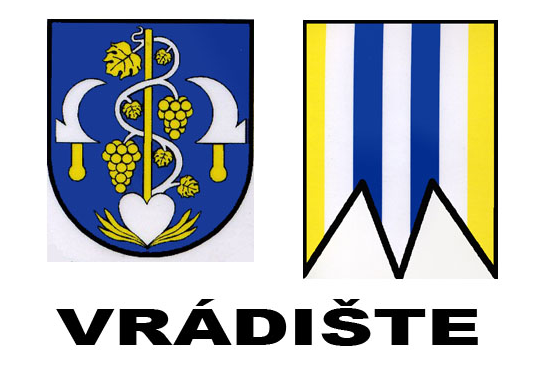 